附件A：現況照片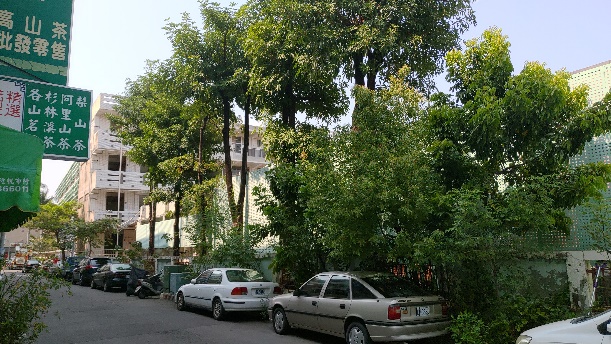 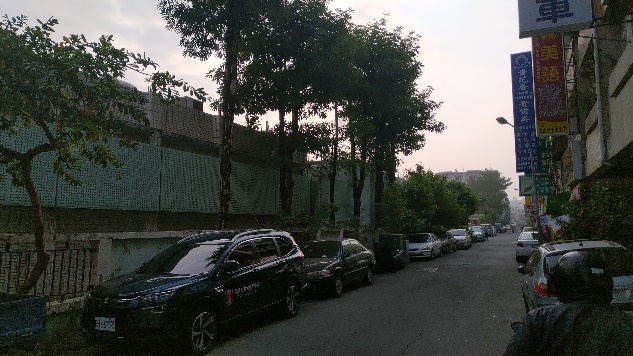 說明：臨近圍牆，樹枝容易斷裂打到車子。說明：臨近圍牆，樹枝容易斷裂打到車子。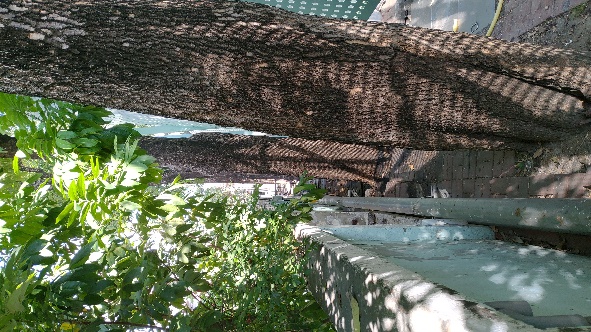 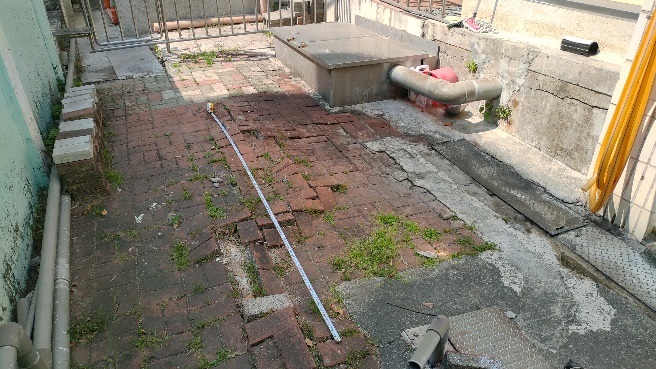 說明：編號1-2說明：鄰近廚房除油槽，地面破損約2.7M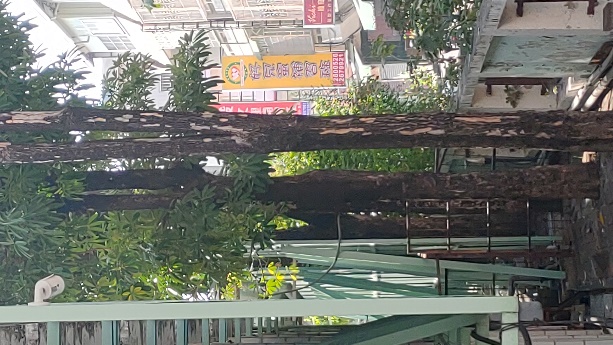 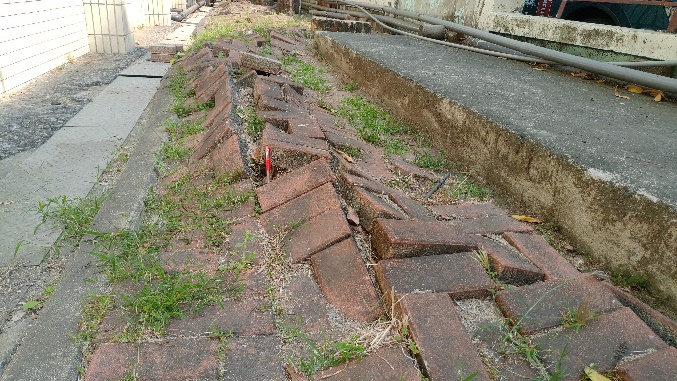 說明：編號3-4說明：地磚突出超過20CM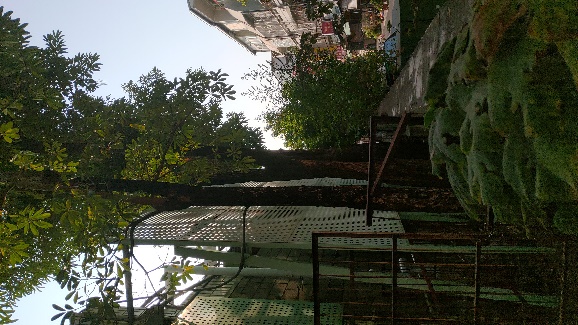 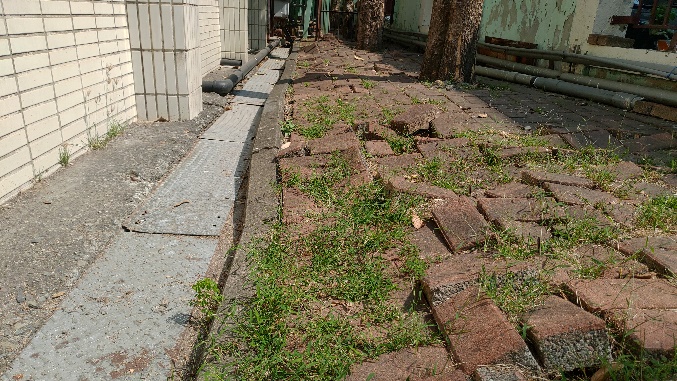 說明：編號5-6說明：水溝已變形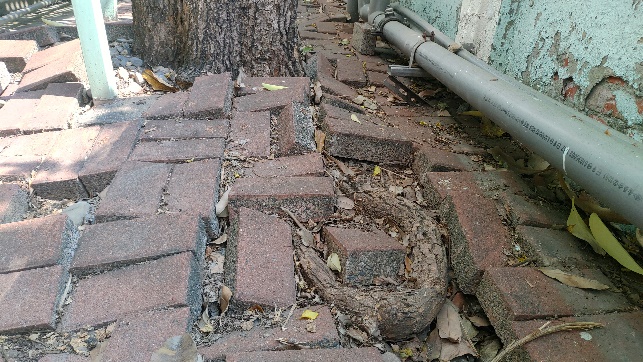 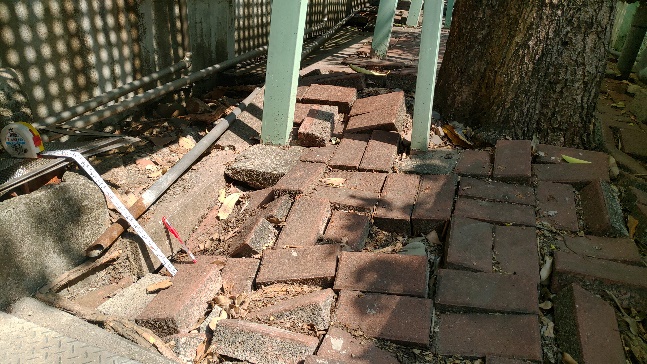 說明： 說明： 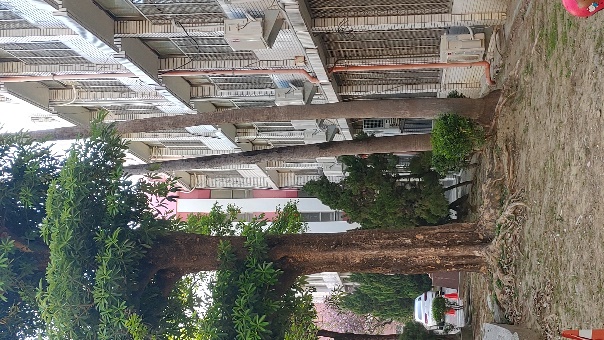 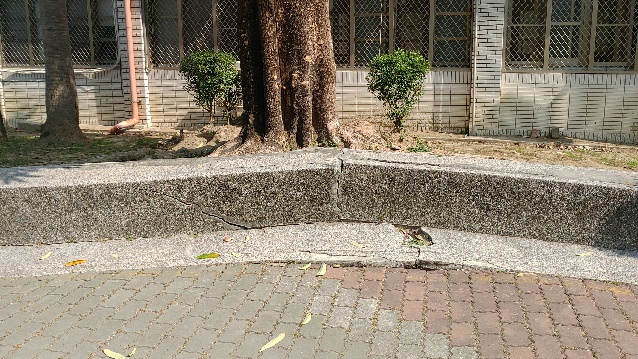 說明：	說明：	編號7，過於鄰近教室，且根部隆起說明：板根已破壞水泥護欄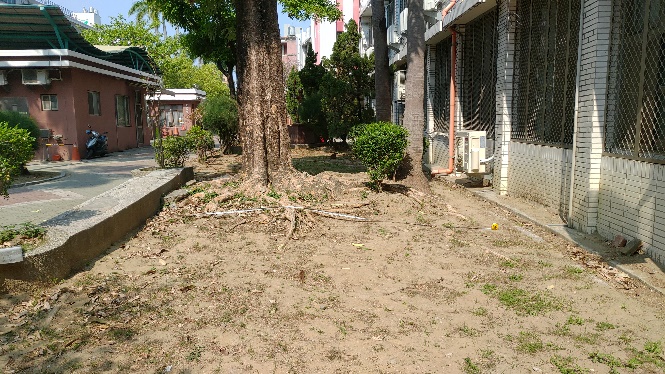 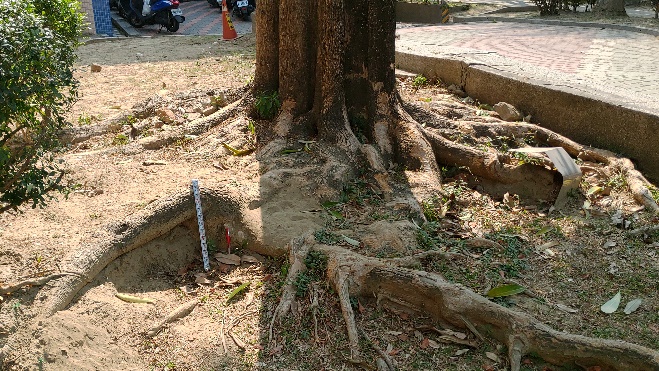 說明：	板根長度約4.2M說明：板根落差超過50CM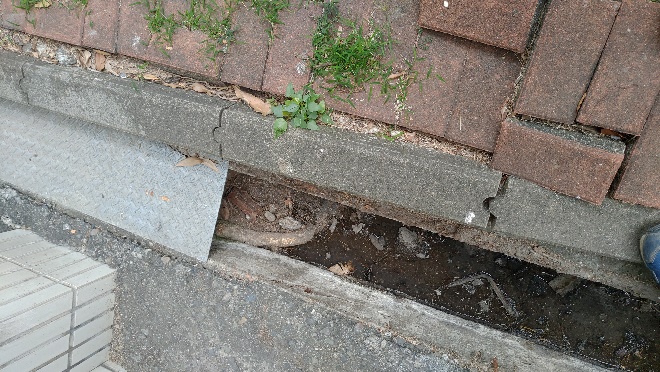 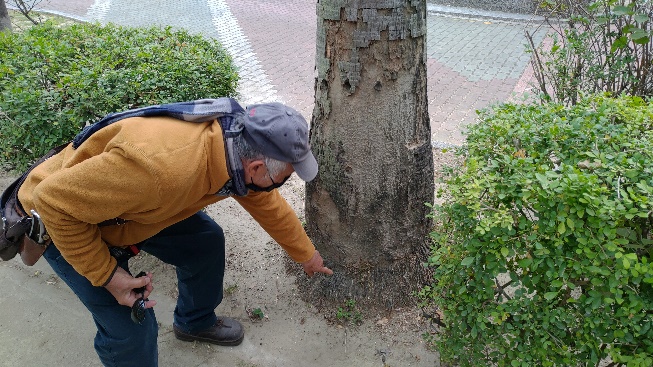 說明：	板根已入侵水溝說明：專家審查